Инструкция для входа родителей в личный кабинет РИДАдрес сайта Регионального Интернет-дневника dnevnik76.ru. В организации, которую посещает Ваш ребенок, необходимо получить логин и пароль для входа в РИД.В адресной строке любого браузера укажите dnevnik76.ruОткроется окно: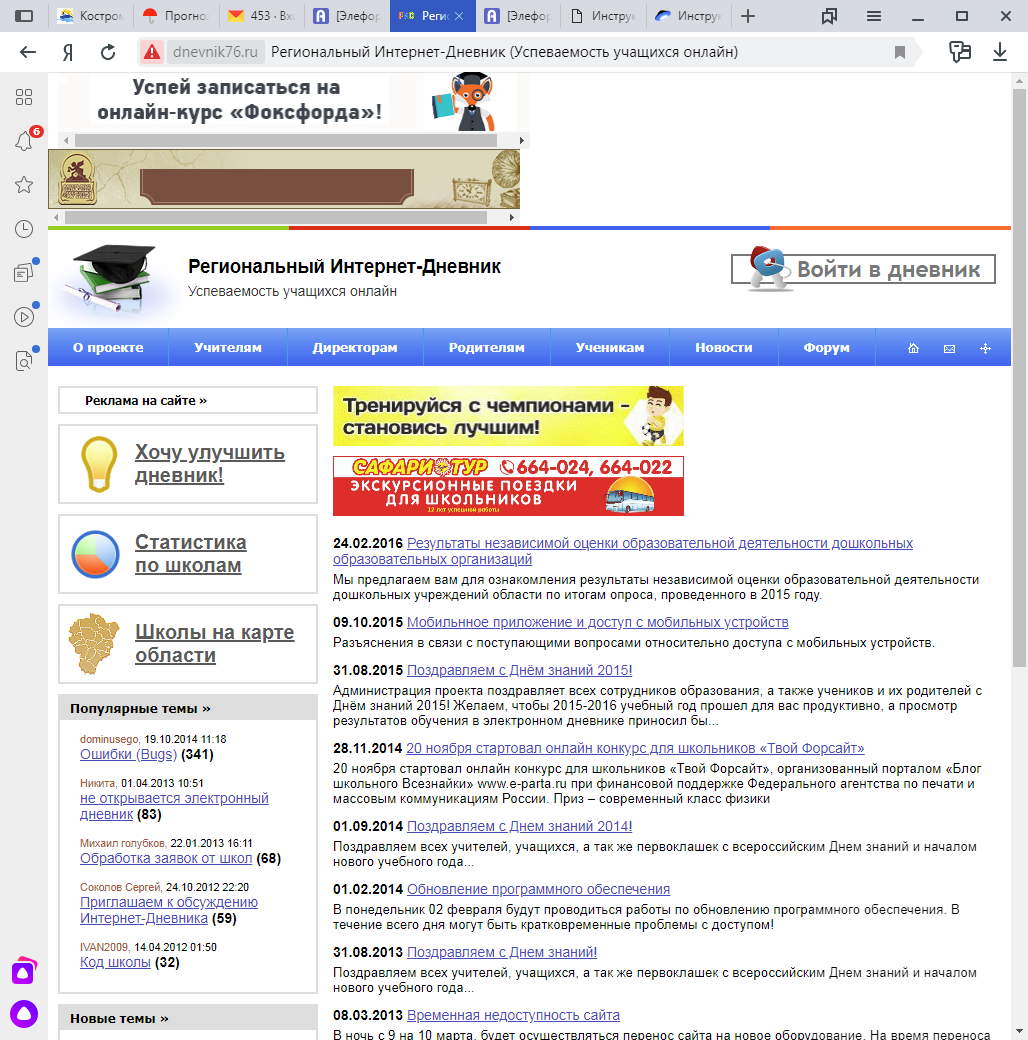 В правом верхнем углу нажать кнопку «Войти в дневник» 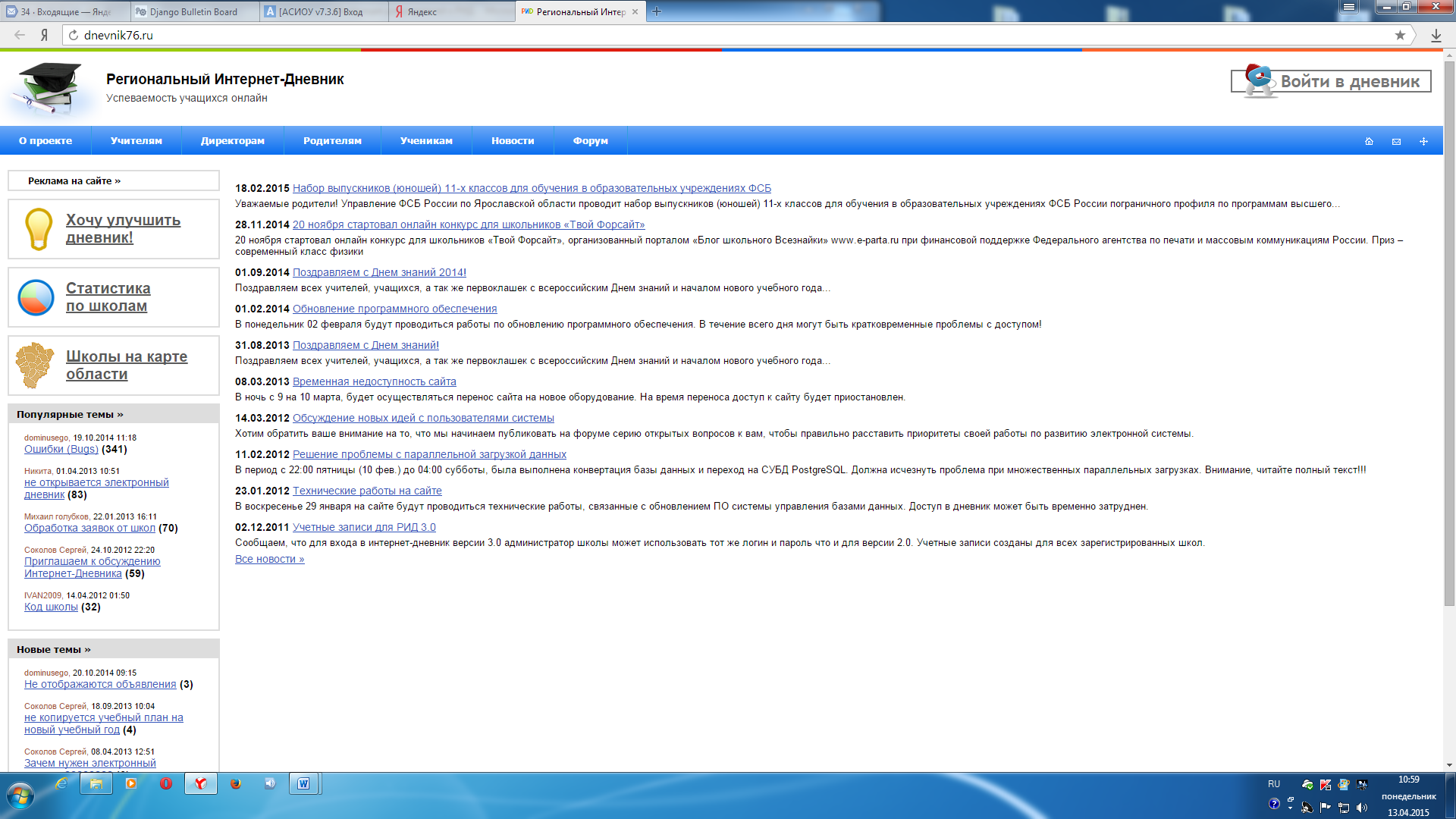 Откроется окно: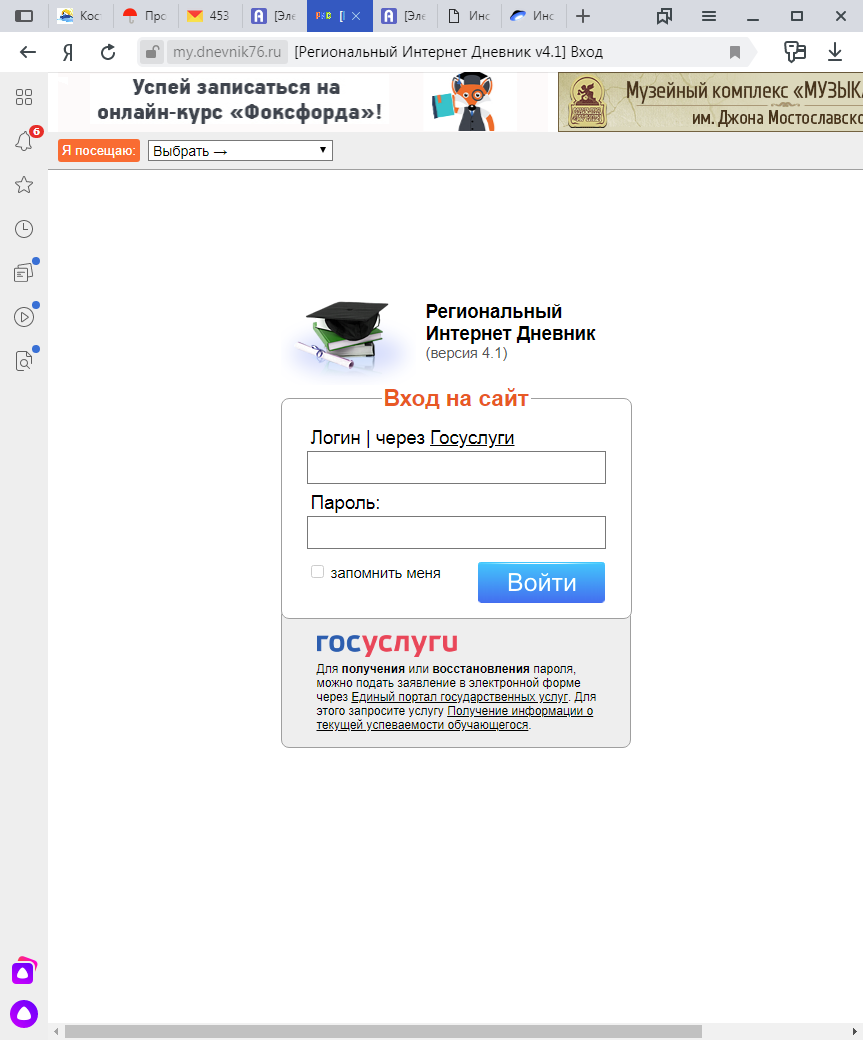 В левом верхнем углу рядом со словами «Я посещаю» есть поле для выбора муниципального района, в котором находится организация, которую посещает Ваш ребенок. Для выбора муниципального района «г.Ярославль» необходимо воспользоваться линейкой прокрутки.После выбора муниципального района для сельских районов выбираем населенный пункт, в котором расположена организация, и, далее, выбираем саму организацию 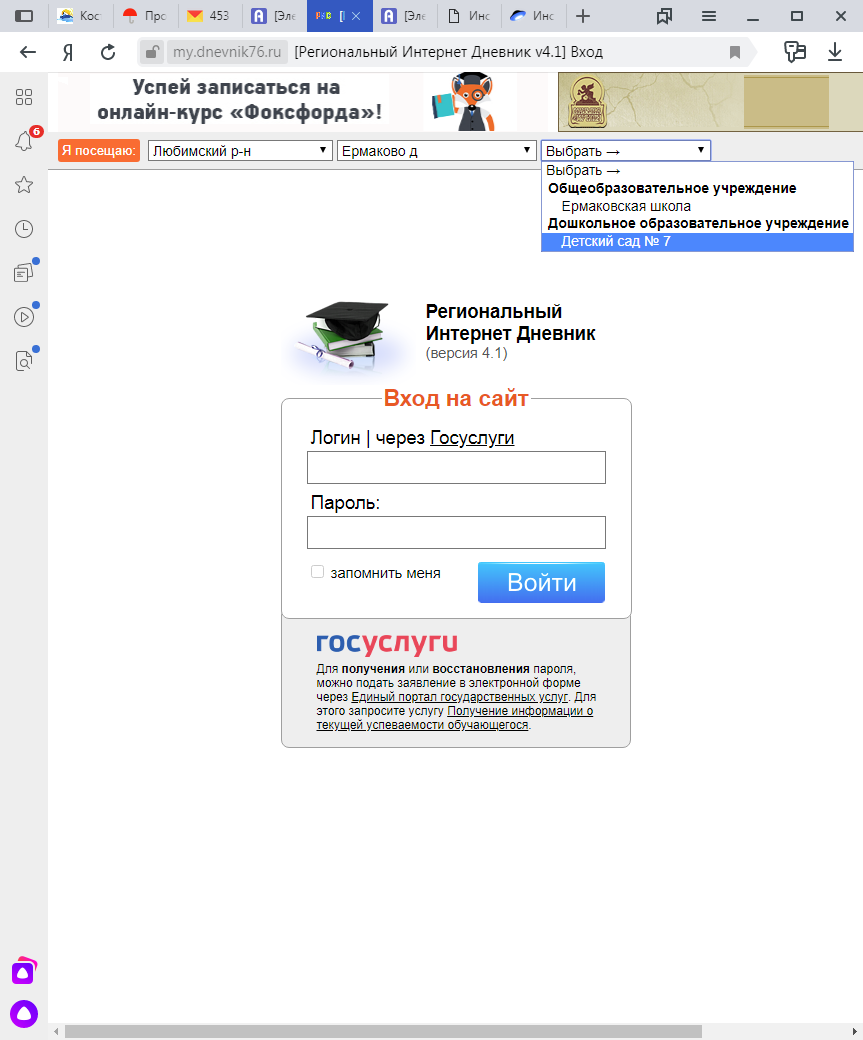 Для выбора организации, которая не отображается в открывшемся окне, необходимо воспользоваться линейкой прокрутки.Для больших городов выбор организации предлагается сразу после выбора муниципального района, без выбора населенного пункта.После выбора организации вводим полученный логин и пароль в окне «Вход на сайт», нажимаем кнопку войти: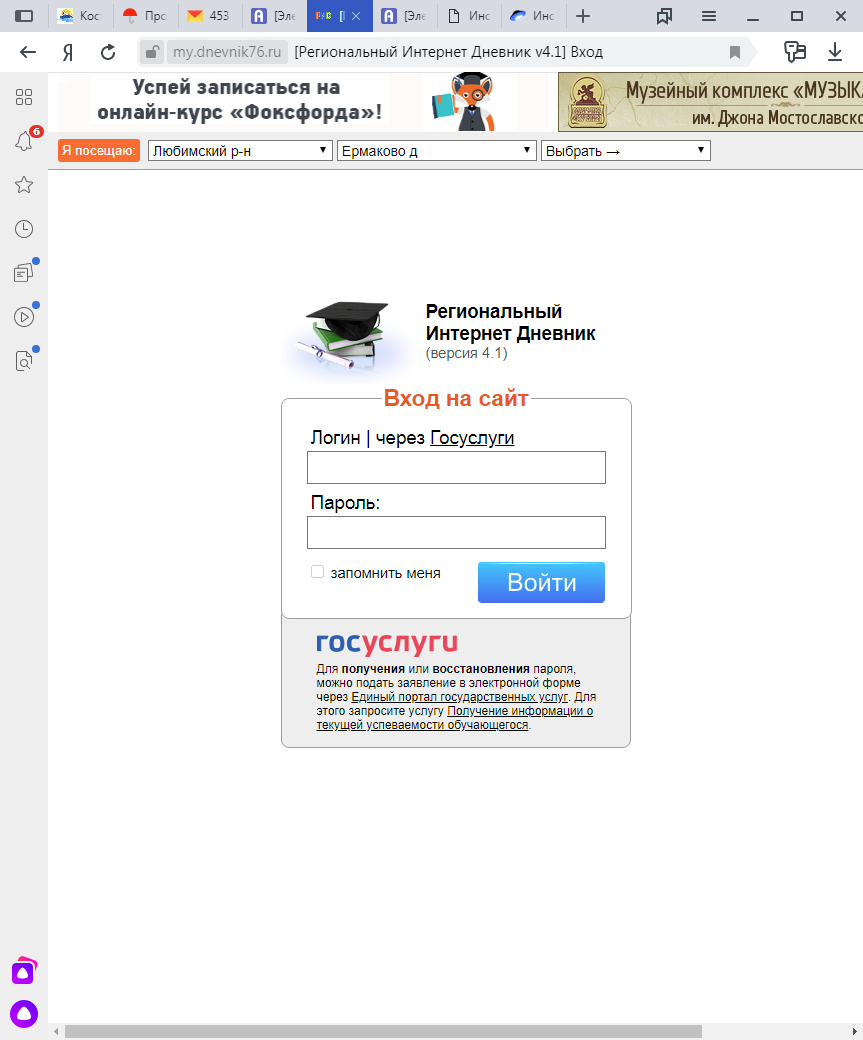 Откроется страница вашего личного кабинета в РИД.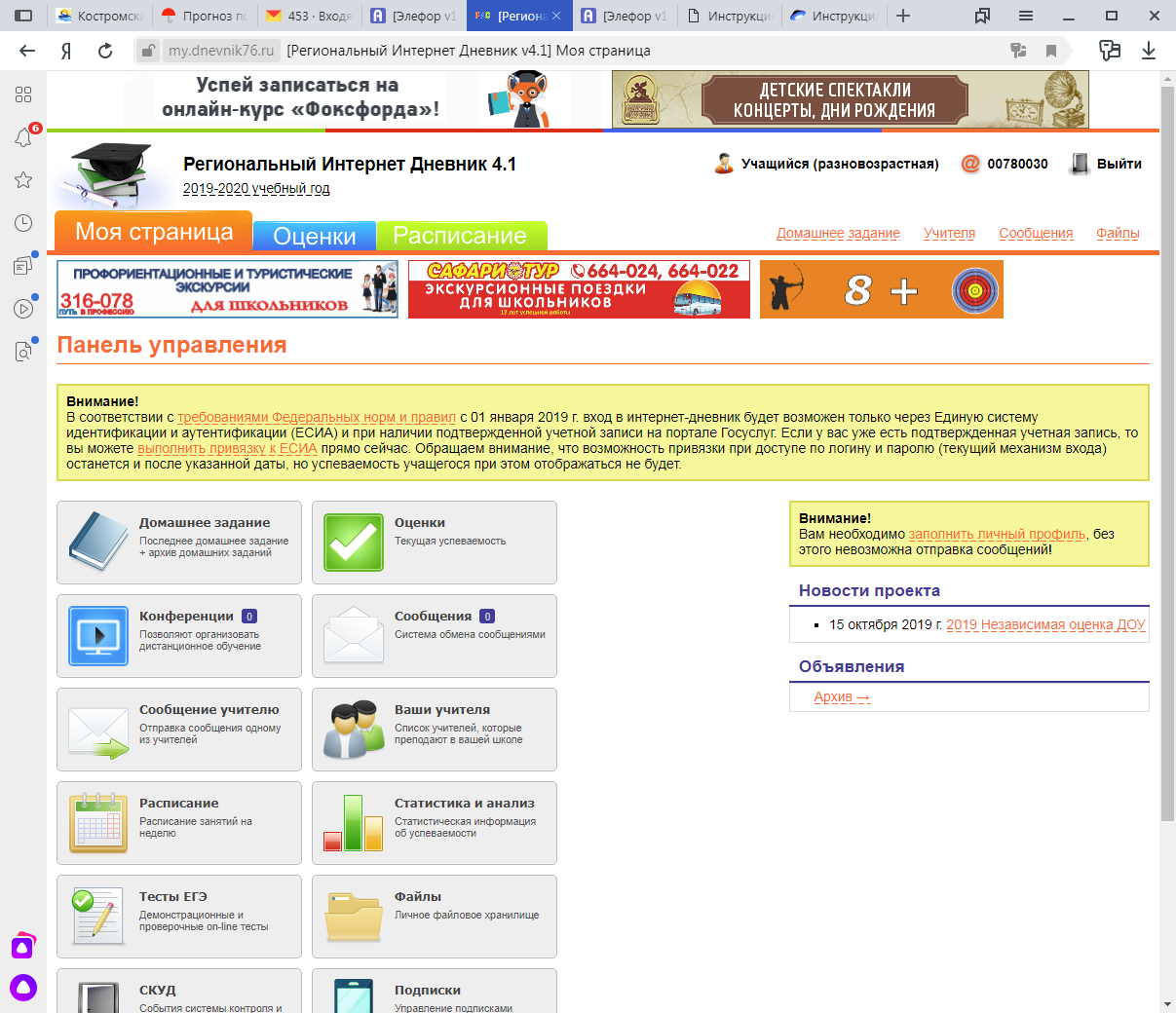 Ссылка на анкету будет находиться в правой колонке – «Новости проекта».При нажатии на ссылку открывается окно  обращения к родителям: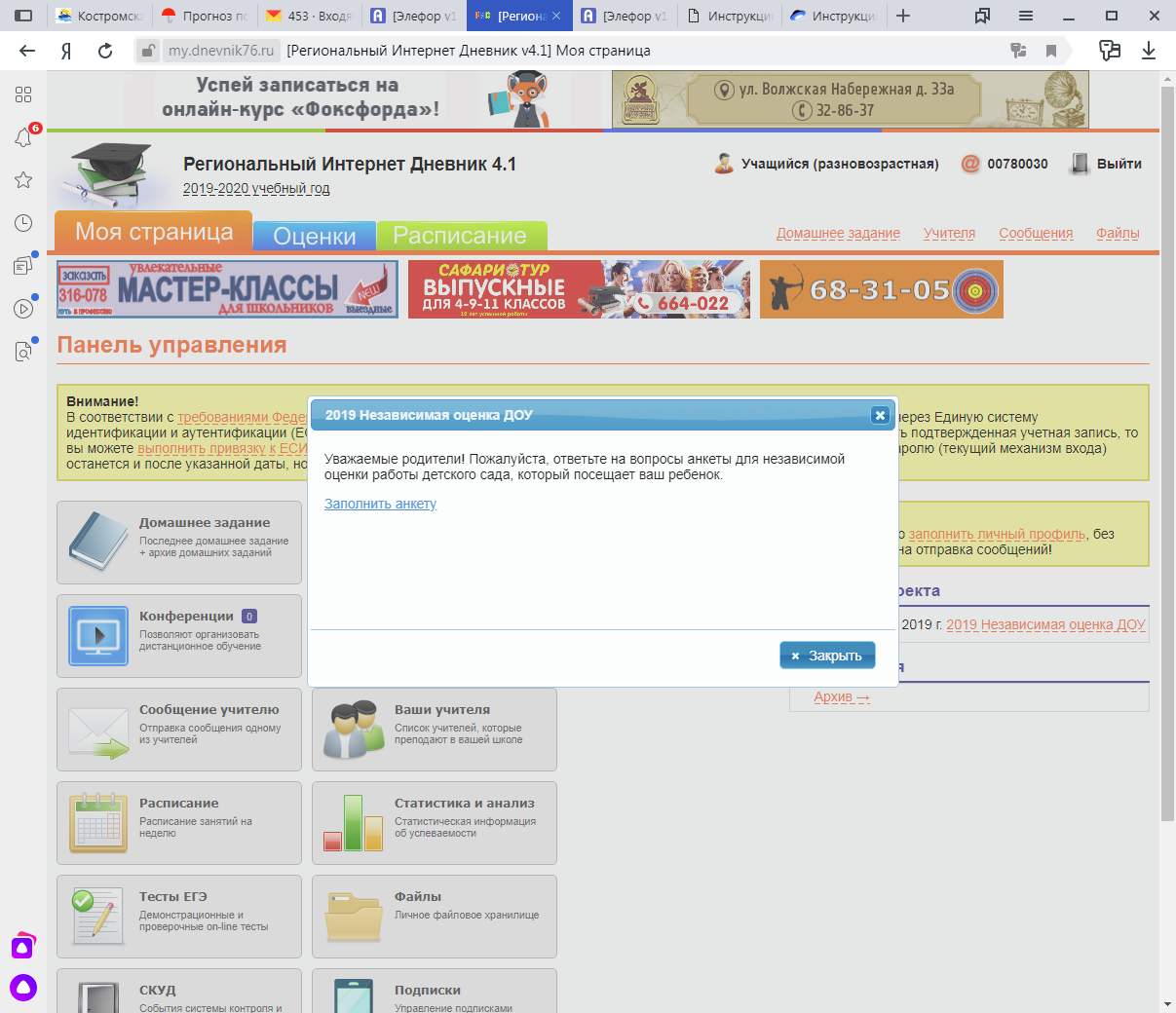 При нажатии на кнопку [Заполнить анкету] открывается первая страница анкеты: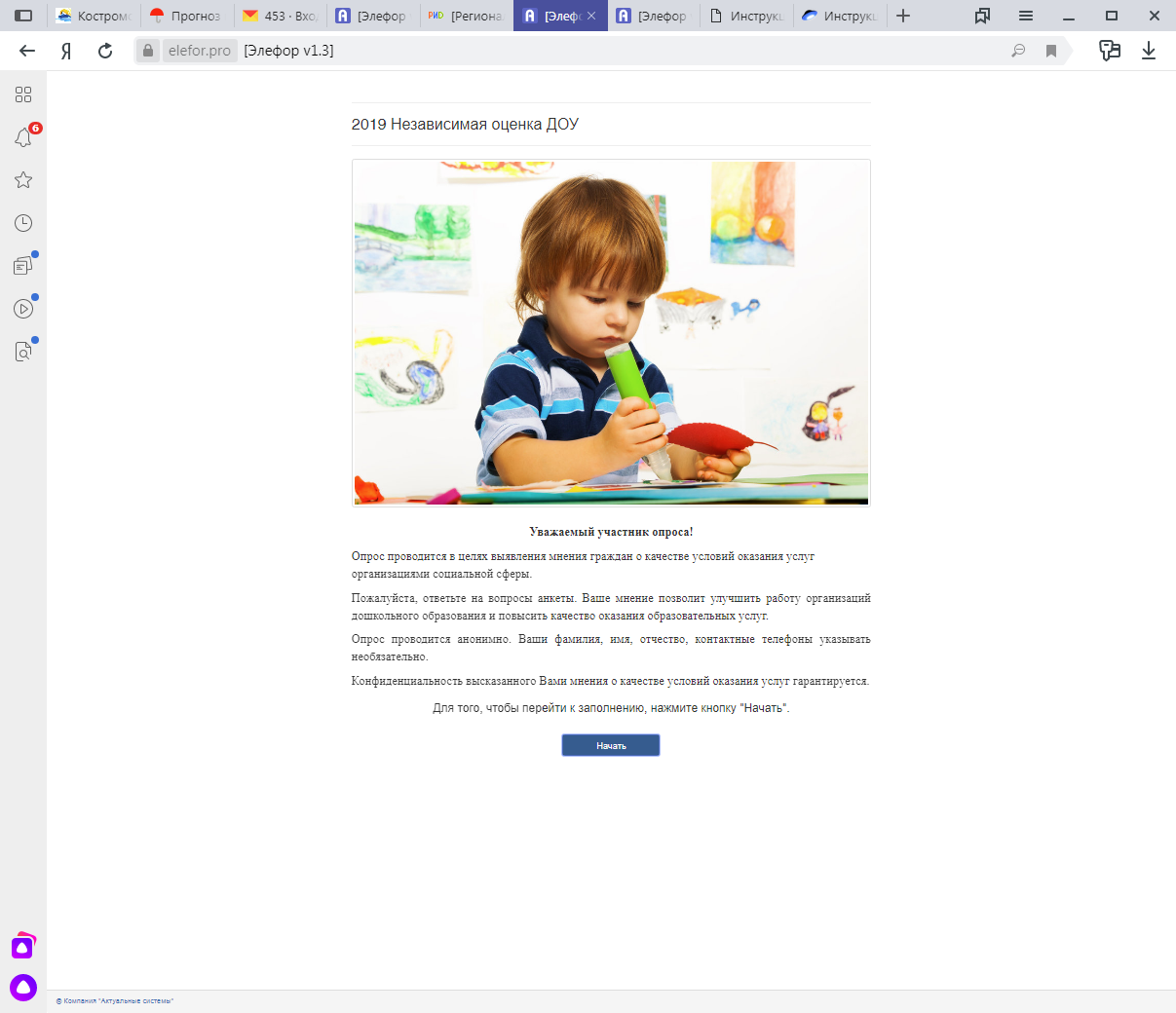 При нажатии на кнопку [Начать] происходит переход к последовательному предъявлению вопросов: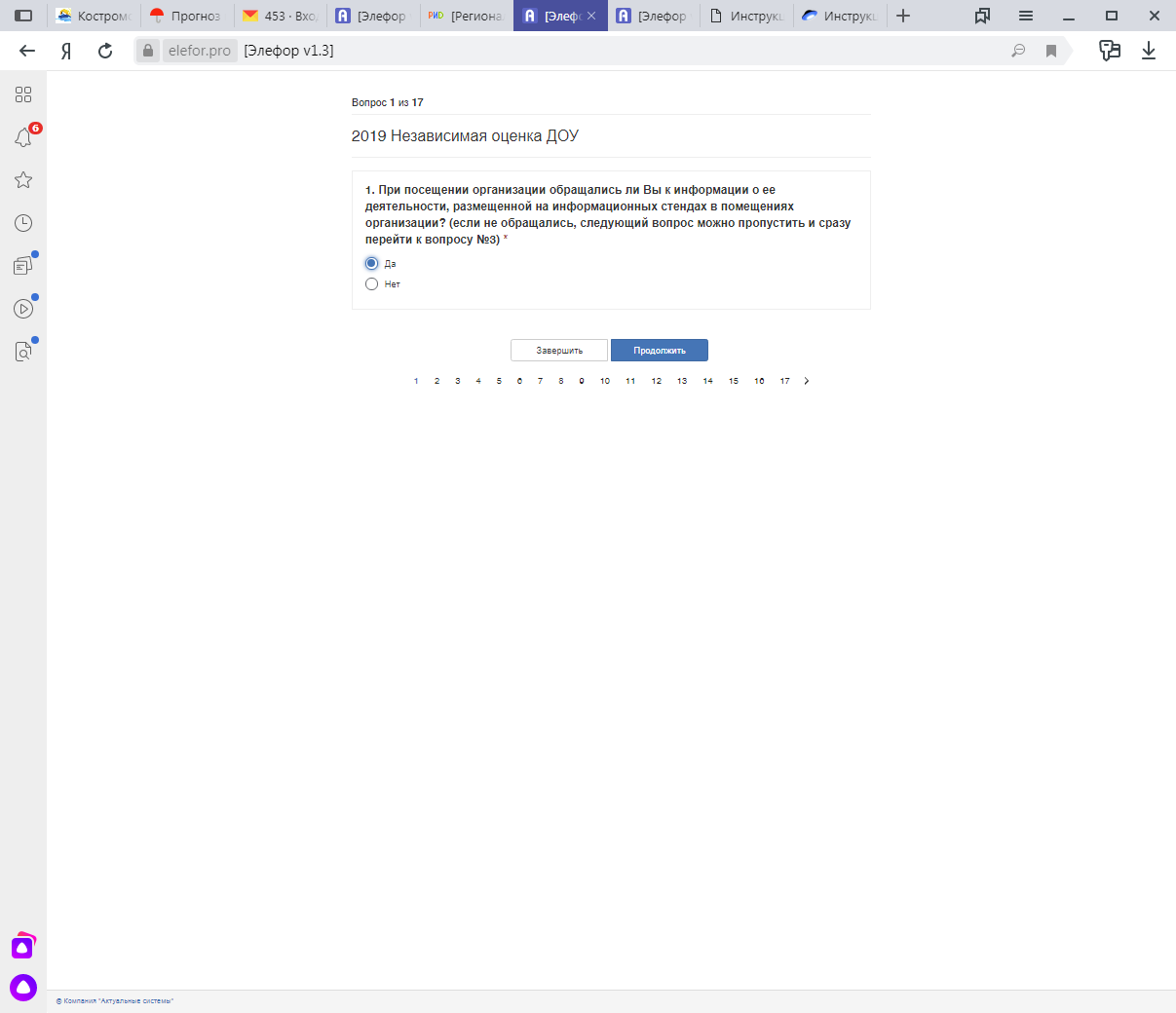 После выбора варианта ответа нужно нажать кнопку [Продолжить], и так далее до 17-го вопроса (нижней лентой с номерами вопросов для перехода на следующий вопрос пользоваться не рекомендуется).Обязательные вопросы отмечены красной звездочкой, если на них попытаться не ответить и нажать [Продолжить], будет выдано сообщение «Это поле обязательно».Кнопку [Завершить] нужно нажимать только в том случае, когда отвечено на все 
17 вопросов.